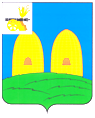 КОМИТЕТ  ОБРАЗОВАНИЯАДМИНИСТРАЦИИ МУНИЦИПАЛЬНОГО ОБРАЗОВАНИЯ«РОСЛАВЛЬСКИЙ РАЙОН» СМОЛЕНСКОЙ ОБЛАСТИП Р И К А Зот 19.01.2017 № 13О проведении тренировочного тестирования по технологииединого государственного экзаменаВ целях организации работ по подготовке к проведению государственной  (итоговой) аттестации выпускников в 2017 году и согласно договору, заключенному между областным государственным автономным учреждением «Смоленский региональный  центр оценки качества образования» и Комитетом образования Администрации муниципального образования «Рославльский район» Смоленской области,п р и к а з ы в а ю: 1. Провести 21 января 2017 года в 9 ч. 30 мин. на базе МБОУ «Средняя школа №10» тренировочное тестирование по технологии ЕГЭ по русскому языку.2. Директору МБОУ «Средняя школа № 10» Л.Г.Когану обеспечить подготовку школы к проведению тренировочного тестирования.  3. Заместителю председателя Рославльского комитета образования Чепёлкиной Т.Е. обеспечить организационно-технологическое сопровождение тренировочного тестирования.4. Директорам муниципальных бюджетных общеобразовательных учреждений  обеспечить участие в тренировочном тестировании всех выпускников 11-х классов, изъявивших желание.5. Признать утратившим силу приказ Рославльского комитета образования от 20.12.2016 № 648 «О проведении тренировочного тестирования по технологии единого государственного экзамена».6. Ответственность за сохранность жизни и здоровья учащихся возложить на руководителей муниципальных бюджетных общеобразовательных учреждений.7. Контроль исполнения настоящего приказа оставляю за собой.Заместитель Главы муниципального образования «Рославльский район» Смоленской области - председатель Комитета образования                                                    С.В.Филипченко